25.08.2022г  встреча депутата Закировой З.З. с жителями д.Курай Елга «Чэй эчэбез бал белэн эби-бабайлар белэн»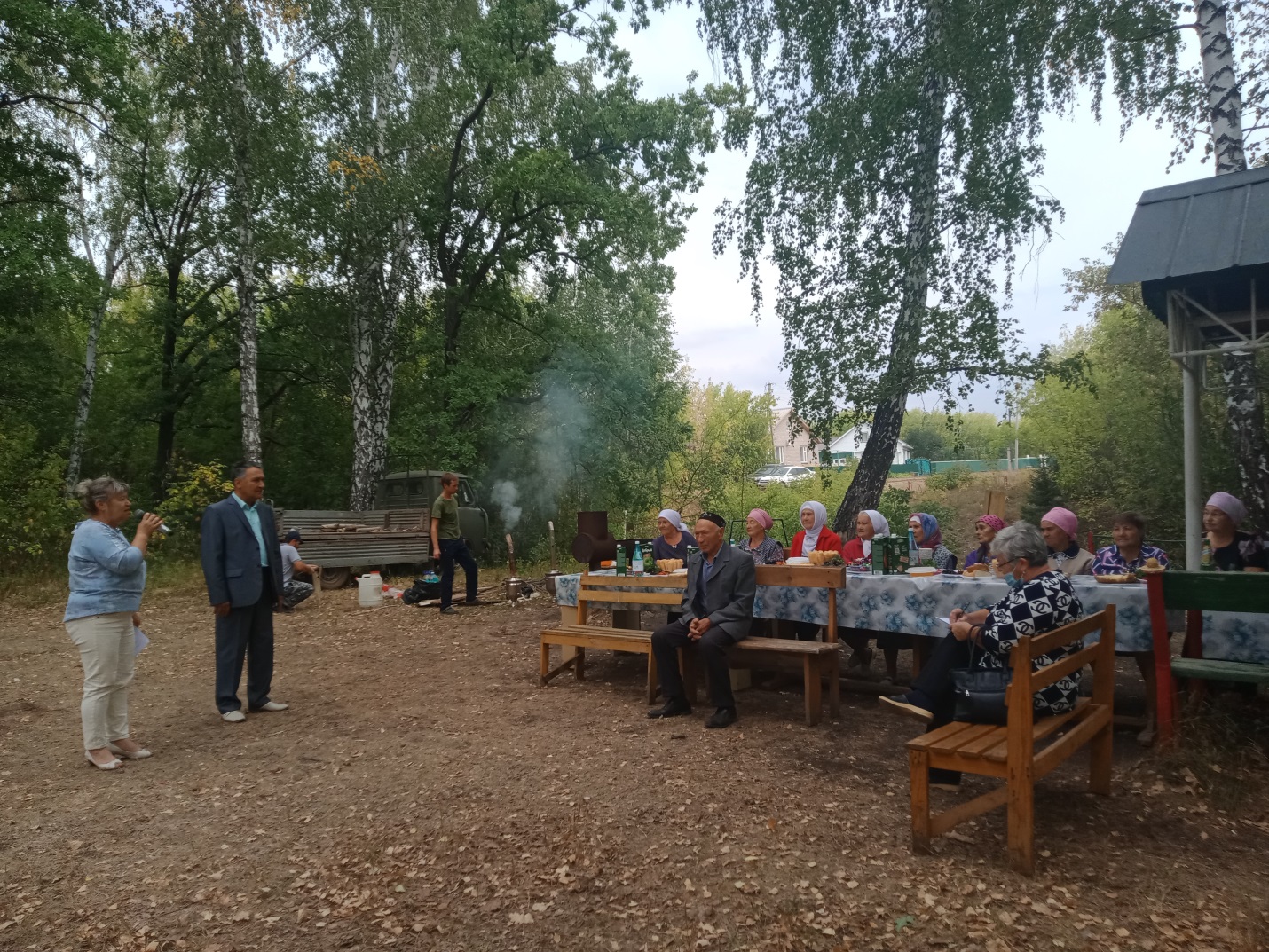 